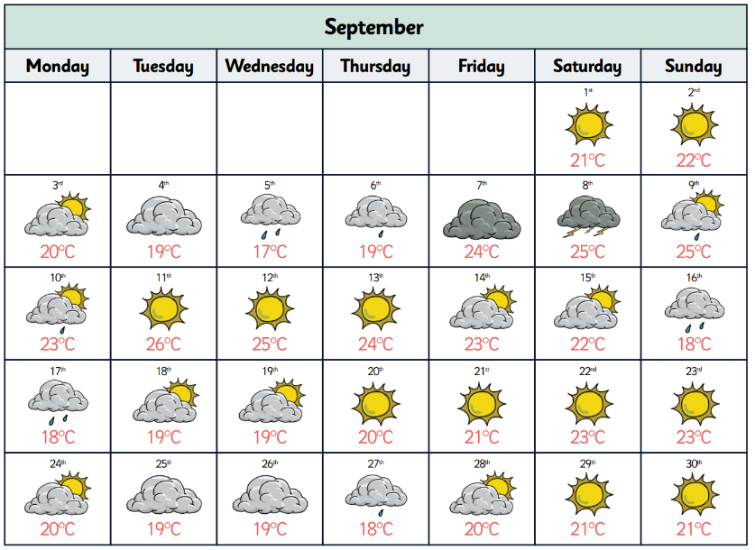 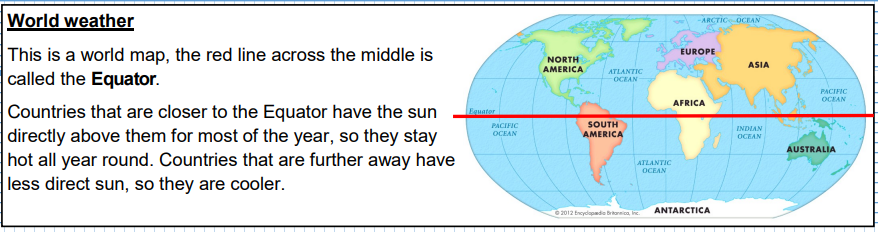 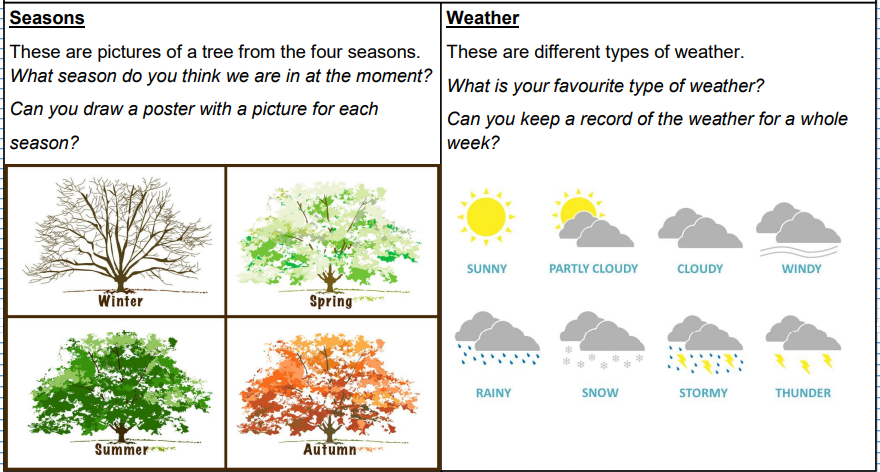 Key vocabularyKey vocabularySeason The year is split into four parts according to the climate.Weather The condition outside in a particular time or place.Climate The usual weather conditions in place.Equator The imaginary circle around the earth that is halfway between the North and South Poles.Temperate Having neither very hot nor very cold temperatures. They have typically mild weather.Country A large area of land where people live under the same government.Continent One of the earth's seven major areas of land. The continents are Africa, Antarctica, Asia, Australia Europe, North America, and South America.